Appendix C8a. WIC Participant Interview Guide-SpanishUnited States Department of Agriculture (USDA) WIC Nutrition Assessment and Tailoring Study – Participant Interview GuideClinic Name	____________________			Date of Visit ______________Participant ID ____________________If conducting by telephone:Bueno días/Buenas tardes. ¿Podría hablar con [participant name]?Buenos días/Buenas tardes. Mi nombre es [NAME ] y estoy llamando de parte de Westat [Insight Policy Research]. Nos conocimos en la oficina de WIC el [day]. ¿Tiene tiempo ahora para hacer la entrevista para el estudio?Sí (GO TO INTRODUCTION FOR CALL)No  ¿Podemos programar otra fecha para hacer la entrevista?DATE/TIME: ____________________________________Gracias. La volveré a llamar en esa fecha. If the participant declines to complete the interview, document reasons for refusal:_____________________________________________________If conducting in person:Buenos días/Buenas tardes. Mi nombre es [NAME ]. Trabajo para Westat [Insight Policy Research], una compañía de estudios de investigación ubicada en Rockville, MD [Arlington, VA].IntroductionGracias por aceptar participar en esta entrevista hoy. Mi nombre es __________. Trabajo para Westat [Insight Policy Research], una compañía de estudios de investigación ubicada en Rockville, MD [Arlington, VA]. Estamos haciendo un estudio para el Servicio de Alimentos y Nutrición del Departamento de Agricultura de Estados Unidos acerca de los servicios de nutrición de WIC.Antes de comenzar, hay algunas cosas que debo mencionar. Este es un estudio de investigación. Su participación es voluntaria. Si no desea participar, por favor, infórmenoslo y no habrá ninguna sanción. No perderá ningún beneficio. Puede detener su participación en cualquier momento. Si decide participar, no está obligado a contestar preguntas que le resulten incómodas. Esperamos que esta entrevista no tome más de 30 minutos. El propósito de este estudio es brindarle al FNS una descripción completa y detallada del proceso de certificación de WIC. Esa es la parte de su cita de WIC en la que el personal [midió]/[reviso] la estatura y el peso de usted [su hijo] y le hizo preguntas acerca de la salud, enfermedades y alimentación de usted [su hijo]. El estudio también describe las maneras en que los beneficios de los participantes se pueden adaptar como resultado del proceso de certificación. [Debido a que su cita de WIC se llevó a cabo de forma remota, es decir, por teléfono o videollamada, también queremos usar esta entrevista para comprender mejor lo que pensó acerca de recibir los servicios de WIC de esta manera]. Usaremos esta información para saber cómo los servicios de WIC pueden satisfacer mejor las necesidades de los participantes.Haremos todo lo posible por mantener en privado la información que usted nos dé. Si bien el informe del estudio estará disponible para el público, ni su nombre ni su información que pudiera identificarlo se usarán en ese informe. Es posible que usemos citas textuales de usted o de otros participantes en nuestros informes; pero los nombres de los participantes no se relacionarán con sus respuestas. En la única ocasión en la que necesitaríamos romper esta privacidad sería si escuchamos que alguien se está pensando hacer daño a sí mismo o a otra persona. ¿Tiene alguna pregunta?Finalmente, con su permiso, quisiéramos grabar la entrevista. La grabación se usará para ayudarnos a recordar exactamente lo que se dijo para poder hacer un resumen de los resultados. Las grabaciones y todo apunte que tengamos se almacenará en los servidores seguros de nuestra compañía. Únicamente el equipo del proyecto tiene acceso a las grabaciones. Después de terminar el estudio destruiremos las grabaciones. ¿Tenemos su permiso para hacer las grabaciones?[IF PERMISSION IS GIVEN TO RECORD, ASK AGAIN IF THERE ARE ANY QUESTIONS. ANSWER ALL QUESTIONS. IF PERMISSION IS NOT GIVEN, CONTINUE THE INTERVIEW WITH NOTE TAKING ONLY.]Si no tiene otras preguntas, quisiera empezar a grabar ahora.[TURN ON RECORDER:] Ahora que estamos grabando, ¿está usted de acuerdo con participar en esta entrevista? ¿Y tenemos su permiso para grabar la entrevista?Quisiera hacerle algunas preguntas acerca de [cita]/[la visita que usted hizo a la oficina] de WIC hoy/en date. [IF REMOTE]1. ¿Su cita de WIC se realizó por teléfono, videollamada u otra cosa? Cita realizada a través de:TeléfonoVideollamada (por ejemplo, Zoom, Skype, etc.)Otro (especificar)2. ¿Tuvo algún reto (problema) para conectarse con WIC de esta manera? Si es así, explique.3. Una vez que comenzó su cita, ¿qué tan fácil fue para usted comunicarse con el personal de WIC [por teléfono / por videollamada]?Muy fácilFácilNi fácil ni difícilDifícil GO TO Q4Muy difícil GO TO Q4¿Qué hizo que fuera difícil comunicarse con el personal de WIC [por teléfono / por videollamada]? Piense en el momento en que [usted entró a la oficina para su visita]/ [cuando habló por primera vez con el personal de WIC] hoy/en la fecha. ¿Me puede decir si está de acuerdo con las siguientes afirmaciones? Para cada afirmación, por favor dígame si está muy de acuerdo, de acuerdo, ni de acuerdo ni en desacuerdo, en desacuerdo o muy en desacuerdo.[IF IN-PERSON] Estaba claro adonde tenía que dirigirme para registrarme para la visita.El personal de WIC me recibió amablemente cuando…[IF IN-PERSON] …me registré para mi visita.[IF REMOTE] … Comencé mi cita por teléfono/video Antes de [la visita]/[llamada] de WIC, [ya sea en su casa o en la sala de espera de la oficina], ¿le dieron algún formulario con preguntas acerca de la salud o los hábitos alimenticios de usted o de su hijo? [Interviewer: Check all that apply.]Sí, en casaSí, en la sala de espera de la oficinaNo → GO TO Q137a. [IF REMOTE] ¿Cómo le envió el personal de WIC los formularios?Correo electrónicoMensaje de textoFormularios descargados del sitio webCorreo postalOtro, especificar:7b. [IF REMOTE] Una vez que completó los formularios, ¿cómo se los envió al personal de WIC?Correo electrónicoMensaje de textoFormularios descargados del sitio webCorreo postal Otro, especificar:¿Recibió alguna ayuda del personal de la oficina para contestar los formularios?SíNo, pero me hubiese gustado recibirlaNo, no necesitaba ayuda¿Cuánto tiempo le tomó contestar los formularios? ¿Diría que fue...? Menos de 5 minutosDe 5 a 10 minutosDe 11 a 15 minutosMás de 15 minutos¿Qué tan fácil fue para usted contestar los formularios? ¿Completar los formularios fue...? Muy fácil → GO TO Q13Fácil → GO TO Q13Ni fácil ni difícil → GO TO Q13Difícil Muy difícil [If the participant rated the forms as difficult/very difficult] ¿Por qué fue difícil contestar los formularios? Interviewer: Check all that apply.Demasiadas preguntasEl formulario era muy desordenado/complicadoSe usaban palabras que no eran claras/no había explicacionesHabía preguntas que usted no pudo contestar/no tenía la información para contestarOtro, especifique¿Qué se podría hacer para que los formularios fueran más fáciles de contestar?¿Cuál es su idioma principal, es decir, el idioma que habla en casa?Inglés → GO TO Q19Otro idioma que no es inglés (Especifique: ____________________) ¿Qué tan bien habla inglés?Muy bienBienNo muy bienNo hablo nada de inglés¿Hablaba su idioma principal el empleado de WIC con quien usted se reunió?Sí → GO TO Q19No¿Usó un intérprete en la oficina o por teléfono/videollamada durante su visita a la oficina?[IF IN-PERSON] Sí. Usé un intérprete de WIC en la oficinaSí. Un amigo o familiar me sirvió de intérpreteSí. Usé un intérprete por teléfono o videollamadaNo. No usé intérprete en la oficina ni por teléfono→ GO TO Q19¿Funcionó bien el servicio de intérprete? Si no, ¿por qué no?¿Qué hubiera podido mejorar el servicio de intérprete?Quisiera preguntarle si está de acuerdo con las siguientes afirmaciones acerca de su visita/[llamada] con el personal de WIC [(IF IN-PERSON) que midió la estatura y el peso de usted [su hijo] y] le hizo preguntas acerca de la salud, enfermedades y alimentación de usted [su hijo]. Para cada afirmación, por favor dígame si está muy de acuerdo, de acuerdo, ni de acuerdo ni en desacuerdo, en desacuerdo o muy en desacuerdo.El personal de WIC me hizo sentir tranquila.El personal de WIC escuchó mis necesidades e inquietudes.El personal de WIC me explicó las cosas de una manera clara y fácil de entender.[For non-English speakers] Creo que mi visita a WIC hubiera sido más provechosa si el personal de WIC hablara el mismo idioma mío.[IF REMOTE] Siento que habría aprovechado más mi cita si hubiera hablado con el personal de WIC en persona en lugar de por teléfono / videollamada. Interviewer, have the participant explain their choice:¿Por qué? ¿Qué te hace decir [p. ej. Muy de acuerdo]?Ahora quisiera preguntarle si usted está de acuerdo con las siguientes afirmaciones acerca de cómo se satisficieron sus necesidades en la visita a la oficina de WIC. Para cada afirmación, por favor dígame si está muy de acuerdo, de acuerdo, ni de acuerdo ni en desacuerdo, en desacuerdo o muy en desacuerdo.El personal de WIC me preguntó acerca de mis ideas y creencias acerca de los alimentos.Yo [y/o mis hijos] anticipamos comer todos los alimentos que WIC nos dio para comprar (en mi tarjeta de WIC).La orientación y educación que recibí durante mi cita de WIC me ayudará a mejorar mi salud y alimentación.Cómo calificaría su satisfacción con los siguientes servicios que recibió de WIC usando la siguiente escala: Muy satisfecha, Algo satisfecha, Ni satisfecha ni insatisfecha, Algo insatisfecha, Muy insatisfecha¿Cómo calificaría su satisfacción con la revisión que el personal de WIC hizo de su estado de nutrición? Es decir, las mediciones de estatura y peso, las pruebas de sangre y las preguntas acerca de la alimentación, la salud y el ambiente en el hogarInterviewer, have the participant explain their choice by asking each of the following questions:¿Por qué? ¿Qué le hace decir [p. ej. muy satisfecha]?¿Qué le gustó más/menos de la charla que tuvo?¿Hay algo que la oficina pudiera haber hecho para mejorar su charla con el personal de WIC?¿Qué hubiera podido hacer que la charla con el personal de WIC fuera más valiosa para usted?¿Cómo calificaría su satisfacción con la orientación y educación sobre nutrición que recibió?Interviewer, have the participant explain their choice by asking each of the following questions:¿Por qué? ¿Qué le hace decir [p. ej. muy satisfecha]?¿Qué le gustó más/menos de la educación y orientación sobre nutrición que recibió?¿Hay algo que la oficina pudiera haber hecho para mejorar la educación y orientación?¿Qué hubiera podido hacer que la educación y orientación fueran más valiosas para usted?¿Cómo calificaría su satisfacción con las opciones de alimentos que le dieron al hablar de su paquete de alimentos con el personal de WIC?Interviewer, have the participant explain their choice by asking each of the following questions:¿Por qué? ¿Qué le hace decir [p. ej. muy satisfecha]?¿Siente que las opciones de alimentos que le dieron ayudan a satisfacer las necesidades de usted/de su hijo?¿Siente que las opciones de alimentos que le dieron tuvieron en cuenta las preferencias de usted/de su hijo? ¿Qué le gustó más/menos de los alimentos de WIC que recibió?¿Hay algo que la oficina pudiera haber hecho para mejorar los alimentos que recibió de WIC?¿Qué hubiera podido hacer que los alimentos que recibe de WIC fueran más valiosos para usted?¿Cómo calificaría su satisfacción con las remisiones que recibió a otros servicios?Interviewer, have the participant explain their choice by asking each of the following questions:¿Por qué? ¿Qué le hace decir [p. ej. muy satisfecha]?¿Qué le gustó más/menos de las remisiones que recibió?¿Hay algo que la oficina pudiera haber hecho para mejorar las remisiones?¿Qué hubiera podido hacer que las remisiones a otros servicios fueran más valiosas para usted?¿Se siente satisfecha con lo bien que los servicios de WIC que recibió durante su cita respondieron a sus necesidades e inquietudes específicas?Interviewer, have the participant explain their choice by asking each of the following questions:¿Por qué? ¿Qué le hace decir [p. ej. muy satisfecha]?¿Puede darme ejemplos de cómo los servicios que recibió respondieron [no respondieron] a sus necesidades e inquietudes específicas?¿Cómo calificaría su satisfacción con la [visita]/[cita] en conjunto?Interviewer, have the participant explain their choice by asking the following questions if there is any additional information (not discussed in response to the questions above) that influenced their choice:¿Por qué? ¿Qué le hace decir [p. ej. muy satisfecha]?¿Qué le gustó más/menos de [la visita]/[tener su cita de WIC por teléfono/ videollamada] en conjunto?¿Hay algo que la oficina pudiera haber hecho para mejorar su [visita]/[cita]?¿Qué hubiera podido hacer que la [visita]/[cita] en conjunto fuera más valiosa para usted?¿Cree que su [visita a la oficina]/[cita] de WIC se hubiera podido mejorar de alguna manera?PROBE for suggestions in: la programación de las citas, incluyendo el uso de tecnología como confirmaciones y recordatorios por mensaje de textocontestar los cuestionarios por Internet antes de la visita a la oficinala sala de espera, incluyendo demasiadas personas, actividades para que los niños se entretenganel flujo de los servicios proporcionadoslos temas que se hablaronlos materiales que se dieronla interacción con el personalQuisiera terminar con algunas preguntas acerca de usted. ¿Podría confirmar el estatus de participación en WIC de las personas evaluadas durante su visita a la oficina hoy/el date? Interviewer: Check all that apply.Mujer embarazadaMujer que acaba de dar a luz y su bebéBebéNiño(s)¿Qué edad tiene usted? _____ ¿Se considera usted de origen hispano o latino? Hispano o latinoNi hispano ni latinoDon’t Know Refused¿Cuál es su raza?	Interviewer: Check all that apply.India americana o nativa de Alaska AsiáticaNegra o africana americana Nativa de Hawái o de otra isla del Pacífico BlancaOtra (especifique:____________________________________)Don't knowRefusedAntes de [este embarazo o child], ¿alguna vez recibió beneficios de WIC?Sí. Para un embarazo anterior y otro niñoSí. Mientras estaba embarazada con este niñoNoCon esto llegamos al final de nuestra entrevista. [If interview is in person]:Aquí tiene la tarjeta regalo de 20 dólares que le mencionamos, para agradecerle por su participación hoy. [If interview is by phone]:Le enviaremos por correo la tarjeta regalo que le mencionamos. La dirección que tengo anotado es [participant’s address]. ¿Es correcto? Muy bien. Pondremos la tarjeta regalo en el correo muy pronto.Agradecemos el tiempo que se tomó para hablar con nosotros. Si tiene alguna pregunta después de esta entrevista, se puede comunicar con nosotros en: [insert contact information].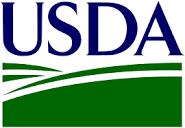 Muy de acuerdoDe acuerdoNi de acuerdo ni en desacuerdoEn desacuerdoMuy en desacuerdoMuy de acuerdoDe acuerdoNi de acuerdo ni en desacuerdoEn desacuerdoMuy en desacuerdoMuy de acuerdoDe acuerdoNi de acuerdo ni en desacuerdoEn desacuerdoMuy en desacuerdoMuy de acuerdoDe acuerdoNi de acuerdo ni en desacuerdoEn desacuerdoMuy en desacuerdoMuy de acuerdoDe acuerdoNi de acuerdo ni en desacuerdoEn desacuerdoMuy en desacuerdoMuy de acuerdoDe acuerdoNi de acuerdo ni en desacuerdoEn desacuerdoMuy en desacuerdoMuy de acuerdoDe acuerdoNi de acuerdo ni en desacuerdoEn desacuerdoMuy en desacuerdoMuy de acuerdoDe acuerdoNi de acuerdo ni en desacuerdoEn desacuerdoMuy en desacuerdoMuy de acuerdoDe acuerdoNi de acuerdo ni en desacuerdoEn desacuerdoMuy en desacuerdoMuy de acuerdoDe acuerdoNi de acuerdo ni en desacuerdoEn desacuerdoMuy en desacuerdoMuy satisfecha Algo satisfecha Ni satisfecha ni insatisfechaAlgo insatisfechaMuy insatisfecha Muy satisfecha Algo satisfecha Ni satisfecha ni insatisfechaAlgo insatisfechaMuy insatisfecha Muy satisfecha Algo satisfecha Ni satisfecha ni insatisfechaAlgo insatisfechaMuy insatisfecha No recibió remisionesMuy satisfecha Algo satisfecha Ni satisfecha ni insatisfechaAlgo insatisfechaMuy insatisfecha Muy satisfecha Algo satisfecha Ni satisfecha ni insatisfechaAlgo insatisfechaMuy insatisfecha Muy satisfecha Algo satisfecha Ni satisfecha ni insatisfechaAlgo insatisfechaMuy insatisfecha 